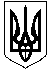 ГАЛИЦИНІВСЬКА СІЛЬСЬКА РАДАВІТОВСЬКОГО  РАЙОНУ МИКОЛАЇВСЬКОЇ ОБЛАСТІР І Ш Е Н Н ЯВід  03 липня  2020   року  №7          ХХХІУ  сесія   УІІІ  скликання     село  ГалициновеПро внесення змін до структури та штатної чисельності відділу ОКМС Галицинівської сільської радиВідповідно до пункту 5 частини першої статті 26, статті 32 Закону України „ Про місцеве самоврядування в Україні ”,  Постанови Кабінету Міністрів України від 09.03.2006 року № 268 " Про впорядкування структури та умов оплати праці працівників апарату органів виконавчої влади, органів прокуратури, судів та інших органів " зі змінами, з метою упорядкування штатної чисельності працівників відділу освіти, культури, молоді та спорту Галицинівської сільської ради, сільська радаВИРІШИЛА:Внести зміни до структури відділу ОКМС Галицинівської сільської ради, а саме:вивести зі структури та штатної чисельності відділу ОКМСпрацівників методичного кабінету та ліквідувати методичний кабінет.Ввести до структури відділу ОКМС Галицинівської сільської ради, а саме до апарату відділу ОКМС з 01.09.2020 року:головний спеціаліст – 1;спеціаліст 1 категорії – 4;інспектор – 1.Начальнику відділу освіти, культури, молоді та спорту О.КРАВЕЦЬ внести зміни до структури та штатної чисельності відділу ОКМС Галицинівської сільської ради.Контроль за виконанням цього рішення покласти на постійну комісію з питань  регуляторної політики, планування, бюджету, фінансів та соціально – економічного розвитку села.Секретар сільської ради                                 І.КУКІНА